Документ предоставлен КонсультантПлюс
АДМИНИСТРАЦИЯ ГОРОДСКОГО ОКРУГА ГОРОД РЫБИНСКЯРОСЛАВСКОЙ ОБЛАСТИПОСТАНОВЛЕНИЕот 17 декабря 2020 г. N 2967ОБ УТВЕРЖДЕНИИ МУНИЦИПАЛЬНОЙ ПРОГРАММЫ "РАЗВИТИЕВОДОХОЗЯЙСТВЕННОГО КОМПЛЕКСА ГОРОДСКОГО ОКРУГАГОРОД РЫБИНСК ЯРОСЛАВСКОЙ ОБЛАСТИ"В соответствии с Бюджетным кодексом Российской Федерации, Федеральным законом от 06.10.2003 N 131-ФЗ "Об общих принципах организации местного самоуправления в Российской Федерации", постановлением Администрации городского округа город Рыбинск от 06.06.2014 N 1727 "О программах городского округа город Рыбинск", постановлением Администрации городского округа город Рыбинск Ярославской области от 08.06.2020 N 1306 "О муниципальных программах", Уставом городского округа город Рыбинск Ярославской областиПОСТАНОВЛЯЮ:1. Утвердить муниципальную программу "Развитие водохозяйственного комплекса городского округа город Рыбинск Ярославской области" (прилагается).2. Постановление Администрации городского округа город Рыбинск от 28.08.2019 N 2224 "Об утверждении муниципальной программы "Развитие водохозяйственного комплекса городского округа город Рыбинск" признать утратившим силу.3. Опубликовать настоящее постановление в средствах массовой информации и разместить на официальном сайте Администрации городского округа город Рыбинск.4. Настоящее постановление вступает в силу с момента опубликования.5. Контроль за исполнением настоящего постановления возложить на заместителя Главы Администрации по городскому хозяйству.Главагородского округагород РыбинскД.В.ДОБРЯКОВПриложение  к  постановлению  Администрации городского округа город Рыбинск Ярославской области от______________ №____________  Администрация городского округа город Рыбинск Ярославской областиМуниципальная программа«Развитие водохозяйственного комплекса городского округа город Рыбинск Ярославской области» 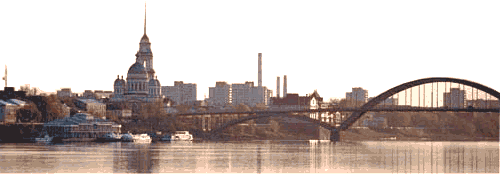 Рыбинск - 2024СОДЕРЖАНИЕ1.Паспорт муниципальной программы2.Анализ и оценка проблемы, решение которой осуществляется путемреализации муниципальной программыПлощадь территории городского округа город Рыбинск Ярославской области (далее – город Рыбинск) составляет 9,954 тыс.га. Климат умеренно-континентальный. Город Рыбинск расположен на берегах двух водохранилищ: Рыбинского,  Горьковского.  Рыбинское водохранилище имеет площадь зеркала при нормальном подпорном уровне (далее НПУ) 4 550 км2, полный объем при НПУ - 25,42 км3, отметка НПУ -  Балтийской системы. Протяженность береговой полосы Рыбинского водохранилища в черте города Рыбинск по абсолютной отметке  - . Водосборная площадь – 150,0 тыс.км2.Горьковское   водохранилище имеет площадь зеркала при НПУ 1 591 км2, полный объем при НПУ - 8,82 км3, отметка НПУ -  Балтийской системы. Протяженность береговой полосы Горьковского водохранилища (р.Волга  и р.Шексна) в черте города Рыбинска по абсолютной отметке  – , притоков р.Волга и р.Шексна по абсолютной отметке   – . Шексна — река в Вологодской области России, левый приток Волги. Длина 139 км, площадь водосборного бассейна — 19 тыс. км². Годовой сток составляет 5,42 км³. Берёт начало из Белого озера, впадает в Рыбинское водохранилище. Входит в состав Волго-Балтийского водного пути и Северо-Двинской водной системы. На реке два гидроузла — Шекснинская ГЭС и Рыбинская ГЭС.Особенности Рыбинского гидроузла - уникальная компоновка. Перепад бьефов – 18 м, назначение Рыбинского водохранилища (единственного в Волжско-Камском каскаде) для многолетнего регулирования стока р.Волги, что предопределяет интенсивность техногенной трансформации прибрежной территории города. Преобладание легкоразмываемых пород в составе береговых массивов, постоянные колебания отметок акватории при попусках ГЭС, многократное усиление гидродинамических негативных воздействий при прямых сбросах значительных водных масс через водосливную плотину, наличие встречных потоков (с образованием водоворотных зон) при одновременных попусках ГЭС и шлюзов, характер процессов образования и постоянного взламывания ледяного поля при попусках гидроузла и иные негативные факторы способствуют переработке береговых массивов. Это создает вероятность возникновения аварийных ситуаций на прибрежных территориях города Рыбинска – на селитебных площадях, сооружениях различной инфраструктуры, на магистральных коммуникациях и т.п. Из-за подвижек береговых массивов (для которых характерны в том числе вялотекущие осадки) создается угроза устойчивости различных объектов, многие из которых возведены более ста лет назад с учетом прежнего гидродинамического режима р.Волги до формирования Рыбинского гидроузла. Водные ресурсы каскада водохранилищ используются для нужд энергетики, водного транспорта, коммунального и промышленного водоснабжения, рыбного хозяйства, сельского хозяйства и рекреации в интересах 16 субьектов Российской Федерации на всем протяжении каскада водохранилищ. На территории города  Рыбинска протекают малые реки, ручьи:-река Черемуха;-река Коровка;-река Уткашь;-ручей Инопаш;-ручей Дресвянка;-ручей Гремячевский;-ручей Пахомовский.Река Черемуха впадает в р. Волга, как правый приток Горьковского водохранилища, в историческом центре города Рыбинска.  Длина водотока                   , ширина русла от 10 до . Площадь бассейна - 636 км2. Река несудоходна. В черте города Рыбинска в реку Черемуху сбрасываются  ливневые стоки с территории города, в том числе промышленных предприятий.Река Коровка  является притоком реки Черемухи. Длина реки – . Площадь бассейна - 177 км2. Река несудоходна. Устье реки находится в черте города Рыбинска  в  по левому берегу реки Черемуха от ее устья. В черте города Рыбинска организованные сбросы в реку отсутствуют. В городе Рыбинске в реку  Коровку впадают ручьи Дресвянка, Гремячевский и Пахомовский.Река Уткашь. Длина реки , площадь бассейна - 54,5 км2. Река Уткашь впадает, как правый приток Горьковского водохранилища. Река несудоходна. Организованные сбросы в реку отсутствуют.Ручей Инопаш. Длина водотока . Ручей впадает, как левый приток Горьковского водохранилища, примерно в  ниже плотины Рыбинской ГЭС и в  выше устья бывшей реки Шексны. В черте города организованные сбросы в ручей отсутствуют.Основными проблемами города Рыбинска в сфере водных отношений являются:-разрушение берегов Рыбинского и Горьковского водохранилищ в результате негативного воздействия вод от функционирования гидроузлов федерального значения, входящих в Волжско-Камский каскад водохранилищ;-несоответствие качества воды водных объектов нормативным требованиям.Приоритетными направлениями развития водохозяйственного комплекса на территории города Рыбинска являются:-разработка проектно-сметной документации на выполнение берегоукрепительных работ, реконструкцию, капитальный ремонт и ликвидацию  гидротехнических сооружений (далее–ГТС);-строительство и реконструкция берегоукрепительных сооружений по берегам Горьковского водохранилища и малых рек на территории города Рыбинска;-проведение обследования существующих  ГТС, по итогам которого будут определены объемы и виды работ, необходимые для обеспечения эксплуатационной надежности  ГТС;-выполнение работ по ликвидации аварийных ГТС;-сведение к минимуму ущерба от негативного воздействия вод, включая поддержание безопасного состояния ГТС;-снижение антропогенной нагрузки и загрязнения водных объектов, сокращение диффузного стока с городской территории, улучшение состояния и восстановление экологически нормального состояния водных объектов.Безопасность населения города Рыбинска во многом зависит от наличия и состояния ГТС, расположенных на водных объектах территории города Рыбинска. Компоновка сооружений Рыбинского гидроузла (ГЭС на р.Шексне, шлюзы и водосбросная плотина на «старом» русле р.Волги) предопределяет, что берега рек на территории города Рыбинска подвержены суммарным негативным воздействиям водных потоков от функционирующих сооружений гидроузла – ГЭС и шлюзов, что приводит к техногенным деформациям береговой полосы. Большая часть берега состоит из слабосвязанных и легкоразмываемых грунтов. За период эксплуатации Рыбинского гидроузла – объекта федерального значения на территории города Рыбинска возникали опасности реальных чрезвычайных ситуаций, связанных с устойчивостью различных объектов в прибрежной зоне. Поэтому реализация мероприятий настоящей Программы является необходимостью в целях обеспечения безопасности населения, сохранности объектов в прибрежной полосе и восстановления экосистем приречных площадей.Самым крупным ГТС на территории города Рыбинска является комплекс ГТС Рыбинской гидроэлектростанции (далее – ГЭС), которая эксплуатируется уже около 80 лет. Если уровень безопасности ГТС филиала открытого акционерного общества «РусГидро» - «Каскад Верхневолжских ГЭС» оценивается как нормальный, то уровень безопасности Рыбинского шлюза федерального государственного унитарного предприятия «Канал имени Москвы» оценивается как пониженный, техническое состояние шлюзов - ограниченно работоспособное. За последние годы предприняты усилия для повышения уровня безопасности указанных шлюзов, велись работы по реконструкции и ремонту. Функционирование Рыбинского и Горьковского водохранилищ – объектов федерального значения осуществляется для снабжения водными ресурсами различных водопользователей на всем протяжении Волжско-Камского каскада. Обеспечение безопасности населения города Рыбинска и сохранность объектов и экосистем в прибрежной зоне требует реализации оперативных и широкомасштабных превентивных защитных мер.Значительным последствием негативного воздействия вод в результате функционирования гидроузла на территории города Рыбинска является абразия берегов рек и водохранилищ в результате функционирования водных объектов федерального значения.После строительства водохранилищ на реках Волге и Шексне под воздействием водных потоков начался постепенный процесс разрушения берегов рек на территории города Рыбинска. Переработка берегов продолжается и в настоящее время. Сочетания гидроморфологических, топографических и гидравлических особенностей строения береговых массивов обуславливает постоянную деформацию, размыв и обрушение берегов, под воздействием водных потоков и в результате колебания уровня.Эксплуатация водохранилищ в интересах различных водопользователей влечёт за собой систематические колебания уровня воды, резкие изменения скорости и вектора течения, ударные волны, что оказывает негативное влияние на состояние береговой линии. Сброс водных масс через Рыбинскую ГЭС производится перпендикулярно руслу реки Волги в правый берег, где исторически располагается центральная часть города Рыбинска.Берега рек Волги, Шексны, Черемухи  и т.д. состоят из легкоразмываемых горных пород, массивы которых подвержены еще и подвижкам на отдельных участках. В последние годы в связи с высокими уровнями воды в водохранилищах интенсивность переработки берега резко возросла. Отмечаются случаи зимних паводков и других экстремальных метеопроявлений. Это требует принятия оперативных превентивных берегозащитных мер.В черте города Рыбинска в настоящее время имеется 8 участков интенсивного берегообрушения общей протяженностью 12,12 км.Переработка берегов рек и водохранилищ не только наносит ущерб прибрежным землям, но и создает повышенную мутность рек и водохранилищ, что приводит к дополнительному заилению русел рек, снижению их пропускной способности и дополнительным затратам на водоподготовку. Повышенная мутность воды приводит к образованию мелководий на водохранилищах, способствующих эвтрофикации водоемов и снижению их рыбопродуктивности, и другим требующим компенсационных мероприятий последствиям. Для решения данных проблем на территории города Рыбинска за счет средств федерального, областного, городского бюджетов ведется строительство берегозащитных сооружений. Программа направлена на решение имеющихся на территории города Рыбинска проблем в водохозяйственном комплексе, в том числе в рамках федерального проекта «Защита от негативного воздействия вод и обеспечение гидротехнических сооружений на территории Российской Федерации». Необходимость решения данных проблем в водохозяйственном комплексе программно-целевым методом объясняется  следующими факторами:-региональная  и государственная значимость водохозяйственных проблем, существующих на территории города Рыбинска;-ресурсоемкость решения проблем и необходимость консолидации средств бюджетов всех уровней; -необходимость сохранения природного наследия для нынешних и будущих поколений;-межотраслевая направленность и необходимость соответствия водоохранных мероприятий текущим и перспективным задачам развития различных секторов экономики, а так же социально-экономическому развитию города Рыбинска;-учет экономических, производственных, социальных и других факторов, обусловленный тесными связями экологических проблем в водной сфере с различными сферами жизнедеятельности города Рыбинска;-необходимость принятия согласованных управленческих решений при взаимодействии федеральных органов исполнительной власти, органов исполнительной власти Ярославской области и органов местного самоуправления города Рыбинска для решения проблем в водной сфере.Реализация Программы внесет весомый вклад в решение градостроительных, стратегических задач социально-экономического развития города Рыбинска позволит сохранить природное наследие, экосистемы, избежать переселения людей и переноса зданий с территорий возможных обрушений, предотвратит значительный экономический ущерб, позволит восстановить экосистемы на территории города Рыбинска, что будет способствовать созданию благоприятных условий жизни для населения города Рыбинска. Для продолжения начатой работы необходимы дальнейшие последовательно целенаправленные действия Администрации городского округа город Рыбинск Ярославской области, ее структурных подразделений и отраслевых (функциональных) органов.3. Цели, задачи и ожидаемые результаты реализации муниципальной программыЦелью Программы является: -обеспечение защищенности населения и объектов экономики от  негативного воздействия вод, обеспечение эксплуатационной надежности  гидротехнических сооружений, находящихся в муниципальной собственности.Для достижения поставленной цели планируется решить следующие задачи:-строительство и реконструкция сооружений инженерной защиты;-повышение эксплуатационной надежности гидротехнических сооружений, находящихся в муниципальной собственности, путем их приведения в безопасное техническое состояние;-ликвидация аварийных гидротехнических сооружений.Обеспечение высокого уровня защищенности территорий от чрезвычайных ситуаций природного и техногенного характера является необходимым условием стабильного экономического развития города Рыбинска и снижения размера возможного ущерба от негативного воздействия вод, способствует наиболее полному использованию природоресурсного и градостроительного потенциала города Рыбинска.Улучшение экологического состояния водных объектов и сохранение природного наследия  являются условиями достижения высоких стандартов и комфортных условий жизни населения, а также обеспечения интересов нынешнего и будущих поколений. Реализацию настоящей Программы предлагается осуществить в 2024 - 2026 годах.4. Социально-экономическое обоснование муниципальной программыДостижение целей и решение задач Программы осуществляются путем скоординированного выполнения мероприятий Программы, взаимоувязанных по срокам, ресурсам и источникам финансового обеспечения.  Основной целью реализации данных мероприятий является недопущение чрезвычайных ситуаций на территории города Рыбинска, связанных с воздействием водной стихии. Программой предусмотрено целевое финансовое обеспечение реализации мер, направленных на повышение защищенности населения, объектов экономики от негативного воздействия вод, обеспечение эксплуатационной надежности ГТС, экологическую реабилитацию водных объектов, восстановление прибрежных экосистем, как мер по повышению качества городской среды.В рамках реализации Программы предполагается построить берегоукрепительные сооружения на наиболее подверженных разрушению участках общей протяженностью 1,25 км. Для решения проблемы поддержания ГТС в безопасном состоянии в рамках Программы предусмотрены мероприятия по капитальному и текущему ремонту ГТС, находящихся в муниципальной собственности, а так же ликвидация аварийного ГТС.МБУ «Управление городского хозяйства» проводит ежегодные обследования ГТС, по итогам обследований определяются объемы работ по текущему ремонту ГТС. Для объектов берегоукрепления Программой предусмотрено страхование гражданской ответственности эксплуатанта ГТС за причинение вреда в результате аварии на проблемном объекте, находящемся в муниципальной собственности.Реализация мероприятий Программы позволит помимо достижения основной цели – обеспечения безопасности населения и различных объектов от вредного воздействия вод, предусматривает осуществление гидротехнического озеленения склонов, обеспечив их надежное закрепление от размыва поверхностными водами, улучшая стоковые характеристики прибрежной территории с одновременным улучшением биоразнообразия приречной зоны.Реализация мероприятий, предусмотренных Программой, будет способствовать достижению следующих значимых социально-экономических результатов, в том числе, в региональном аспекте:- повышение защищенности населения, объектов экономики от негативного воздействия вод за счет реализации комплексных мероприятий по обеспечению территории города Рыбинска сооружениями инженерной защиты, приведению ГТС в технически безопасное состояние. Предотвращаемый вероятный ущерб от наводнений и иного негативного воздействия вод, рассчитанный по Методике оценки вероятностного ущерба от вредного воздействия вод и оценки эффективности осуществления превентивных водохозяйственных мероприятий, разработанной ФГУП «ВИЭМС», оценивается в  21 808,37 млн. рублей;- обеспечение благоприятных условий жизни населения и комфортной среды обитания жителей города Рыбинска за счет экологической реабилитации водных объектов и восстановления природных прибрежных экосистем;- берегозащита неблагополучных участков береговой полосы позволит обеспечить функционирование сооружений гидроузла в расширенном диапазоне, включая транзитный пропуск водных масс в период половодья  без нанесения ущерба территории города Рыбинска;- снижение загрязненности акватории реки Волги, сократив тем самым затраты водоочистки до питьевых кондиций на очистных сооружениях поселений ниже по течению;- создание условий для использования природоресурсного, градостроительного потенциала прибрежных территорий города Рыбинска;адаптация территории города Рыбинска к возможным негативным последствиям климатических изменений, связанных с увеличением водности;- снижение объема диффузного стока с городской территории в акваторию реки Волги. 5. Финансирование муниципальной программы	Реализацию Программы предусмотрено осуществлять в соответствии со складывающейся водохозяйственной обстановкой и вероятностью наступления  чрезвычайных ситуаций, с требованиями производственно-технологического процесса строительства. Общий объем потребности в финансовых ресурсах на выполнение Программы в 2024-2026 годах – 4 255,63 млн.рублей, источниками финансирования являются: средства федерального, областного и городского  бюджетов. Объем средств на реализацию мероприятий Программы определен в соответствии с проектной документацией и с учетом сметной стоимости аналогичных проектов и укрупненных предварительных оценок.          Средства федерального  и областного бюджетов будут привлекаться в рамках государственной программы Российской Федерации «Воспроизводство и использование природных ресурсов», утвержденной постановлением Правительства Российской Федерации от 15.04.2014 № 322 через Федеральное агентство водных ресурсов и подпрограммы «Развитие водохозяйственного комплекса Ярославской области» на 2021-2025 годы государственной программы Ярославской области «Охрана окружающей среды в Ярославской области» на 2020 - 2025 годы,  утвержденной постановлением Правительства Ярославской области от 31.03.2020   № 291-п через Министерство лесного хозяйства и природопользования Ярославской области. Общий объем финансирования Программы в 2024-2026 годах, млн.руб.          Финансирование мероприятий Программы осуществляется в пределах средств, предусмотренных в бюджете на соответствующий год.Объемы финансирования Программы должны обеспечить возможность реализации мероприятий, направленных на наиболее полное достижение ее целей и задач.6. Механизм реализации муниципальной программыОрганизация и контроль являются важнейшими элементами выполнения Программы. Данный процесс должен быть прозрачным и обеспечиваться достоверной информацией по сопоставимым критериям для оценки хода осуществления программных мероприятий.Система организации контроля за исполнением Программы:- куратор  Программы – заместитель Главы Администрации по архитектуре и градостроительству;- ответственный исполнитель Программы – Управление строительства Администрации городского округа город Рыбинск Ярославской области;- соисполнители Программы – Департамент жилищно-коммунального хозяйства, транспорта и связи Администрации городского округа город Рыбинск Ярославской области, МБУ «Управление городского хозяйства».Контроль за реализацией Программы осуществляет Управление строительства Администрации городского округа город Рыбинск Ярославской области, а именно:- общий контроль;- контроль сроков реализации мероприятий.Реализация  Программы осуществляется на основе договоров (контрактов), заключаемых в соответствии с Федеральным законом от 05.04.2013 № 44-ФЗ «О контрактной системе в сфере закупок товаров, работ, услуг для обеспечения государственных и муниципальных нужд».Управление строительства Администрации городского округа город Рыбинск Ярославской области, совместно с соисполнителями Программы, как разработчик Программы, реализует мероприятия по выполнению Программы в установленном порядке в соответствии с действующим законодательством, осуществляет взаимодействие с эксплуатирующими и строительными организациями, научно-исследовательскими, изыскательскими и проектными учреждениями и регулирует  совместную с данными организациями организационную работу по выполнению настоящей Программы.Оценка эффективности реализации Программы проводится в соответствии с методикой оценки эффективности реализации муниципальных программ, утвержденной постановлением Администрации городского округа город Рыбинск Ярославской области от 08.06.2020 № 1306 «О муниципальных программах».7. Индикаторы результативности реализации муниципальной программы.8. Перечень программных мероприятиймлн.руб.                                         Список использованных сокращений:Программа – муниципальная программа «Развитие водохозяйственного комплекса городского округа город Рыбинск Ярославской области»;ПСД – проектно-сметная документация;                                                                                                                          УС – Управление строительства  Администрации городского округа город Рыбинск Ярославской области;                                                                      МБУ «УГХ» – Муниципальное бюджетное учреждение городского округа город Рыбинск Ярославской области «Управление городского хозяйства»;                                                                                                                                                           ДЖКХ, ТиС – Департамент жилищно-коммунального хозяйства, транспорта и  связи  Администрации городского округа город Рыбинск Ярославской области;                                                                                                                    ФБ – федеральный бюджет;              ОБ – областной бюджет;                    ГБ – бюджет городского округа город Рыбинск. Начальник Управления строительства                                                                                                                 В.О. БердниковСписок изменяющих документов(в ред. Постановлений Администрации городского округа г. Рыбинскот 06.12.2021 N 3108, от 04.07.2022 N 2814, от 02.03.2023 N 351, от 10.11.2023 № 1527, от 11.03.2024 № 251)Наименование раздела№ страницы1Паспорт муниципальной программы42Анализ и оценка проблемы, решение которой осуществляется путем реализации муниципальной программы63Цели, задачи и ожидаемые результаты реализации муниципальной программы104Социально-экономическое обоснование муниципальной программы115Финансирование муниципальной программы126Механизм реализации муниципальной программы137Индикаторы результативности реализации муниципальной программы 148Перечень программных мероприятий16Наименование муниципальнойпрограммы«Развитие водохозяйственного комплекса городского округа город Рыбинск Ярославской области»Срок реализациипрограммы2024-2026 годыОснованияразработки программыФедеральный  закон от 21.07.1997  № 117-ФЗ «О безопасности гидротехнических сооружений».Государственная программа Российской Федерации «Воспроизводство и использование природных ресурсов», утвержденная постановлением Правительства Российской Федерации от 15.04.2014 № 322 «Об утверждении государственной программы Российской Федерации «Воспроизводство и использование природных ресурсов».Подпрограмма «Развитие водохозяйственного комплекса Ярославской области» на 2021-2025 годы государственной программы Ярославской области «Охрана окружающей среды в Ярославской области» на 2020 - 2025 годы,  утвержденной постановлением Правительства Ярославской области от 31.03.2020 №291-п.Решение Муниципального Совета  городского округа город Рыбинск от 28.03.2019 № 47 «О Стратегии социально-экономического развития городского округа город Рыбинск на 2018-2030 годы».Устав городского округа город Рыбинск Ярославской области.Постановление Администрации городского округа город Рыбинск Ярославской области от 08.06.2020 № 1306 «О муниципальных программах».Постановление Администрации городского округа город Рыбинск Ярославской области от 21.01.2021 № 139 «Об утверждении плана мероприятий».Постановление Администрации городского округа город Рыбинск Ярославской области от 16.12.2022 № 4844 «Об утверждении комплексного плана развития территории городского округа город Рыбинск Ярославской области».ЗаказчикпрограммыАдминистрация городского округа город Рыбинск Ярославской областиОтветственный исполнитель-руководитель программы Управление строительства Администрации городскогоокруга город Рыбинск Ярославской областиКуратор программыЗаместитель Главы Администрации по архитектуре и градостроительствуЦельпрограммы-обеспечение защищенности населения и объектов экономики от  негативного воздействия вод, обеспечение эксплуатационной надежности  гидротехнических сооружений, находящихся в муниципальной собственности.Задачи программы-строительство и реконструкция сооружений инженерной защиты;-повышение эксплуатационной надежности гидротехнических сооружений, находящихся в муниципальной собственности, путем их приведения в безопасное техническое состояние;-ликвидация аварийных гидротехнических сооружений.Объемы и источники финансирования программыОбщий объем финансирования (выделено в бюджете/финансовая  потребность) 1 084,48/ 4 255,63  млн.руб.,   в т.ч.:   Средства городского бюджета, в т.ч:    Средства областного бюджета, в т.ч.:       Средства федерального бюджета, в т.ч.:Основные ожидаемые результаты реализации программы -повышение защищенности населения и объектов экономики от  негативного воздействия вод (вероятный предотвращенный ущерб от негативного воздействия вод 21 808,37 млн. рублей);-строительство и реконструкция сооружений инженерной защиты и  берегоукрепления протяженностью 1,25 км;  -разработка проектно-сметной документация на строительство, реконструкцию, капитальный ремонт  сооружений инженерной защиты и  берегоукрепления, ликвидацию  гидротехнических сооружений, в количестве 9 единиц;-текущий ремонт и содержание 13 гидротехнических сооружений;-капитальный ремонт существующих гидротехнических сооружений  протяженностью  0,84 км;-ликвидирование одного гидротехнического сооружения,  протяженностью 100 п.м.ИсточникифинансированияВсегоВыделеноПотребностьВ том числеВ том числеВ том числеИсточникифинансированияВсегоВыделеноПотребность2024ВыделеноПотребность2025ВыделеноПотребность2026ВыделеноПотребностьГородскойбюджет372,45988,7229,86 351,73140,78216,06201,81420,93Областной бюджет189,93875,5819,36 31,3057,16  262,19113,41582,09Федеральный бюджет522,102 391,3352,33  100,09146,99701,31322,78  1 589,93Всего1 084,484 255,63 101,55  483,12344,931 179,56638,002 592,95№п/пЦелевые показателиЕдиница изме-ренияЗадачи2023 год (базовый)2024 - 2026 годы, всегоВ том числе В том числе В том числе №п/пЦелевые показателиЕдиница изме-ренияЗадачи2023 год (базовый)2024 - 2026 годы, всего2024202520261234567891Протяженность новых и реконструированныхсооружений инженерной защиты и берегоукреплениякмСтроительство и реконструкция сооружений инженерной защиты1,131,25-1,25-2Протяженность сооружений инженерной защиты и берегоукрепления,  по которым осуществлен капитальный  ремонт км Повышение эксплуатационной надежности гидротехнических сооружений, находящихся в муниципальной собственности, путем их приведения в безопасное техническое состояние0,220,84--0,843Страхование гражданской ответственности владельца опасного объекта за причинение вреда в результате аварии на опасном объекте единицПовышение эксплуатационной надежности гидротехнических сооружений, находящихся в муниципальной собственности, путем их приведения в безопасное техническое состояние13131313134Ремонт и содержание гидротехнических сооруженийобъектПовышение эксплуатационной надежности гидротехнических сооружений, находящихся в муниципальной собственности, путем их приведения в безопасное техническое состояние13131313135Разработка правил эксплуатации и критериев безопасности, разработка расчета размера вероятного вреда, определение величины вероятного вреда в случае аварии.единицПовышение эксплуатационной надежности гидротехнических сооружений, находящихся в муниципальной собственности, путем их приведения в безопасное техническое состояние-11--6Количество ликвидируемых гидротехнических сооруженийединицЛиквидация аварийных гидротехнических сооружений-11--6Разработка проектно-сметной документации на строительство, реконструкцию, капитальный ремонт  сооружений инженерной защиты и  берегоукрепления, ликвидацию  ГТС,в т.ч.единиц295226.1Разработка проектно-сметной документации на строительство  ГТСединицСтроительство и реконструкция сооружений инженерной защиты162226.2Разработка проектно-сметной документации на капитальный ремонт  сооружений инженерной защиты и  берегоукрепления  единицПовышение эксплуатационной надежности гидротехнических сооружений, находящихся в муниципальной собственности, путем их приведения в безопасное техническое состояние122--6.3Разработка проектно-сметной документации на ликвидацию  ГТС        единицЛиквидация аварийных гидротехнических сооружений-11--№ п/п№ п/пНаименование инвестиционного проекта/мероприятияНаименование инвестиционного проекта/мероприятияНаименование инвестиционного проекта/мероприятияИсточники финан-сированияИсточники финан-сирования2024-2026 годы,всеговыделенопотребность2024-2026 годы,всеговыделенопотребность2024-2026 годы,всеговыделенопотребность2024-2026 годы,всеговыделенопотребностьВ том числеВ том числеВ том числеВ том числеВ том числеВ том числеСроки реали-зацииСроки реали-зацииМощ-ностьобъектаМощ-ностьобъектаМощ-ностьобъектаМощ-ностьобъектаОжидаемыйрезультатОжидаемыйрезультатИсполнитель№ п/п№ п/пНаименование инвестиционного проекта/мероприятияНаименование инвестиционного проекта/мероприятияНаименование инвестиционного проекта/мероприятияИсточники финан-сированияИсточники финан-сирования2024-2026 годы,всеговыделенопотребность2024-2026 годы,всеговыделенопотребность2024-2026 годы,всеговыделенопотребность2024-2026 годы,всеговыделенопотребность2024годвыделенопотребность2024годвыделенопотребность2024годвыделенопотребность2025годвыделенопотребность2025годвыделенопотребность2026годвыделенопотребностьСроки реали-зацииСроки реали-зацииМощ-ностьобъектаМощ-ностьобъектаМощ-ностьобъектаМощ-ностьобъектаОжидаемыйрезультатОжидаемыйрезультатИсполнитель1.Строительство и реконструкция сооружений инженерной защиты.1.Строительство и реконструкция сооружений инженерной защиты.1.Строительство и реконструкция сооружений инженерной защиты.1.Строительство и реконструкция сооружений инженерной защиты.1.Строительство и реконструкция сооружений инженерной защиты.1.Строительство и реконструкция сооружений инженерной защиты.1.Строительство и реконструкция сооружений инженерной защиты.1.Строительство и реконструкция сооружений инженерной защиты.1.Строительство и реконструкция сооружений инженерной защиты.1.Строительство и реконструкция сооружений инженерной защиты.1.Строительство и реконструкция сооружений инженерной защиты.1.Строительство и реконструкция сооружений инженерной защиты.1.Строительство и реконструкция сооружений инженерной защиты.1.Строительство и реконструкция сооружений инженерной защиты.1.Строительство и реконструкция сооружений инженерной защиты.1.Строительство и реконструкция сооружений инженерной защиты.1.Строительство и реконструкция сооружений инженерной защиты.1.Строительство и реконструкция сооружений инженерной защиты.1.Строительство и реконструкция сооружений инженерной защиты.1.Строительство и реконструкция сооружений инженерной защиты.1.Строительство и реконструкция сооружений инженерной защиты.1.Строительство и реконструкция сооружений инженерной защиты.1.Строительство и реконструкция сооружений инженерной защиты.1.Строительство и реконструкция сооружений инженерной защиты.1.Строительство и реконструкция сооружений инженерной защиты.1.Строительство и реконструкция сооружений инженерной защиты.1.1.1.1.Берегоукрепление левого берега  р. Волги  от ул. Декабристов до ул. Индустриальной  в г.Рыбинск Ярославской области. Разработка ПСД в 2026 г., реализация проекта в 2028-2029гг.Берегоукрепление левого берега  р. Волги  от ул. Декабристов до ул. Индустриальной  в г.Рыбинск Ярославской области. Разработка ПСД в 2026 г., реализация проекта в 2028-2029гг.Берегоукрепление левого берега  р. Волги  от ул. Декабристов до ул. Индустриальной  в г.Рыбинск Ярославской области. Разработка ПСД в 2026 г., реализация проекта в 2028-2029гг.Берегоукрепление левого берега  р. Волги  от ул. Декабристов до ул. Индустриальной  в г.Рыбинск Ярославской области. Разработка ПСД в 2026 г., реализация проекта в 2028-2029гг.всего0,00   10,000,00   10,000,00   10,000,00   10,002026-20292026-20291800 м1800 м1800 мВероятный пред.ущерб –2 970,45  млн. руб.Вероятный пред.ущерб –2 970,45  млн. руб.Вероятный пред.ущерб –2 970,45  млн. руб.УС1.1.1.1.Берегоукрепление левого берега  р. Волги  от ул. Декабристов до ул. Индустриальной  в г.Рыбинск Ярославской области. Разработка ПСД в 2026 г., реализация проекта в 2028-2029гг.Берегоукрепление левого берега  р. Волги  от ул. Декабристов до ул. Индустриальной  в г.Рыбинск Ярославской области. Разработка ПСД в 2026 г., реализация проекта в 2028-2029гг.Берегоукрепление левого берега  р. Волги  от ул. Декабристов до ул. Индустриальной  в г.Рыбинск Ярославской области. Разработка ПСД в 2026 г., реализация проекта в 2028-2029гг.Берегоукрепление левого берега  р. Волги  от ул. Декабристов до ул. Индустриальной  в г.Рыбинск Ярославской области. Разработка ПСД в 2026 г., реализация проекта в 2028-2029гг.ФБ2026-20292026-20291800 м1800 м1800 мВероятный пред.ущерб –2 970,45  млн. руб.Вероятный пред.ущерб –2 970,45  млн. руб.Вероятный пред.ущерб –2 970,45  млн. руб.УС1.1.1.1.Берегоукрепление левого берега  р. Волги  от ул. Декабристов до ул. Индустриальной  в г.Рыбинск Ярославской области. Разработка ПСД в 2026 г., реализация проекта в 2028-2029гг.Берегоукрепление левого берега  р. Волги  от ул. Декабристов до ул. Индустриальной  в г.Рыбинск Ярославской области. Разработка ПСД в 2026 г., реализация проекта в 2028-2029гг.Берегоукрепление левого берега  р. Волги  от ул. Декабристов до ул. Индустриальной  в г.Рыбинск Ярославской области. Разработка ПСД в 2026 г., реализация проекта в 2028-2029гг.Берегоукрепление левого берега  р. Волги  от ул. Декабристов до ул. Индустриальной  в г.Рыбинск Ярославской области. Разработка ПСД в 2026 г., реализация проекта в 2028-2029гг.ОБ2026-20292026-20291800 м1800 м1800 мВероятный пред.ущерб –2 970,45  млн. руб.Вероятный пред.ущерб –2 970,45  млн. руб.Вероятный пред.ущерб –2 970,45  млн. руб.УС1.1.1.1.Берегоукрепление левого берега  р. Волги  от ул. Декабристов до ул. Индустриальной  в г.Рыбинск Ярославской области. Разработка ПСД в 2026 г., реализация проекта в 2028-2029гг.Берегоукрепление левого берега  р. Волги  от ул. Декабристов до ул. Индустриальной  в г.Рыбинск Ярославской области. Разработка ПСД в 2026 г., реализация проекта в 2028-2029гг.Берегоукрепление левого берега  р. Волги  от ул. Декабристов до ул. Индустриальной  в г.Рыбинск Ярославской области. Разработка ПСД в 2026 г., реализация проекта в 2028-2029гг.Берегоукрепление левого берега  р. Волги  от ул. Декабристов до ул. Индустриальной  в г.Рыбинск Ярославской области. Разработка ПСД в 2026 г., реализация проекта в 2028-2029гг.ГБ0,0010,000,0010,000,0010,000,0010,002026-20292026-20291800 м1800 м1800 мВероятный пред.ущерб –2 970,45  млн. руб.Вероятный пред.ущерб –2 970,45  млн. руб.Вероятный пред.ущерб –2 970,45  млн. руб.УС1.21.2Берегоукрепление левого берега  р. Волги  от Индустриальной улицы до моста через р.Волгу в г.Рыбинске Ярославской области.Реализация проекта в 2025 г.Берегоукрепление левого берега  р. Волги  от Индустриальной улицы до моста через р.Волгу в г.Рыбинске Ярославской области.Реализация проекта в 2025 г.Берегоукрепление левого берега  р. Волги  от Индустриальной улицы до моста через р.Волгу в г.Рыбинске Ярославской области.Реализация проекта в 2025 г.Берегоукрепление левого берега  р. Волги  от Индустриальной улицы до моста через р.Волгу в г.Рыбинске Ярославской области.Реализация проекта в 2025 г.всего29,05  292,2429,05  292,2429,05  292,240,00   1,970,00   1,970,00   1,970,00   1,9729,05  290,2729,05  290,2720252025249 м249 м249 мВероятный пред.ущерб –356,96  млн. руб.Вероятный пред.ущерб –356,96  млн. руб.Вероятный пред.ущерб –356,96  млн. руб.УС1.21.2Берегоукрепление левого берега  р. Волги  от Индустриальной улицы до моста через р.Волгу в г.Рыбинске Ярославской области.Реализация проекта в 2025 г.Берегоукрепление левого берега  р. Волги  от Индустриальной улицы до моста через р.Волгу в г.Рыбинске Ярославской области.Реализация проекта в 2025 г.Берегоукрепление левого берега  р. Волги  от Индустриальной улицы до моста через р.Волгу в г.Рыбинске Ярославской области.Реализация проекта в 2025 г.Берегоукрепление левого берега  р. Волги  от Индустриальной улицы до моста через р.Волгу в г.Рыбинске Ярославской области.Реализация проекта в 2025 г.ФБ0,00190,690,00190,690,00190,690,00190,690,00190,6920252025249 м249 м249 мВероятный пред.ущерб –356,96  млн. руб.Вероятный пред.ущерб –356,96  млн. руб.Вероятный пред.ущерб –356,96  млн. руб.УС1.21.2Берегоукрепление левого берега  р. Волги  от Индустриальной улицы до моста через р.Волгу в г.Рыбинске Ярославской области.Реализация проекта в 2025 г.Берегоукрепление левого берега  р. Волги  от Индустриальной улицы до моста через р.Волгу в г.Рыбинске Ярославской области.Реализация проекта в 2025 г.Берегоукрепление левого берега  р. Волги  от Индустриальной улицы до моста через р.Волгу в г.Рыбинске Ярославской области.Реализация проекта в 2025 г.Берегоукрепление левого берега  р. Волги  от Индустриальной улицы до моста через р.Волгу в г.Рыбинске Ярославской области.Реализация проекта в 2025 г.ОБ0,0070,530,0070,530,0070,530,0070,530,0070,5320252025249 м249 м249 мВероятный пред.ущерб –356,96  млн. руб.Вероятный пред.ущерб –356,96  млн. руб.Вероятный пред.ущерб –356,96  млн. руб.УС1.21.2Берегоукрепление левого берега  р. Волги  от Индустриальной улицы до моста через р.Волгу в г.Рыбинске Ярославской области.Реализация проекта в 2025 г.Берегоукрепление левого берега  р. Волги  от Индустриальной улицы до моста через р.Волгу в г.Рыбинске Ярославской области.Реализация проекта в 2025 г.Берегоукрепление левого берега  р. Волги  от Индустриальной улицы до моста через р.Волгу в г.Рыбинске Ярославской области.Реализация проекта в 2025 г.Берегоукрепление левого берега  р. Волги  от Индустриальной улицы до моста через р.Волгу в г.Рыбинске Ярославской области.Реализация проекта в 2025 г.ГБ29,0531,0229,0531,0229,0531,020,001,970,001,970,001,970,001,9729,0529,0529,0529,0520252025249 м249 м249 мВероятный пред.ущерб –356,96  млн. руб.Вероятный пред.ущерб –356,96  млн. руб.Вероятный пред.ущерб –356,96  млн. руб.УС1.31.3Берегоукрепление левого берега р.Шексны в г.Рыбинске Ярославской области.Реализация проекта: 1 очередь – разработка ПСД в 2024 г., СМР – 2025г.  2 очередь  – разработка ПСД в 2025г., СМР –2027 – 2028гг.Берегоукрепление левого берега р.Шексны в г.Рыбинске Ярославской области.Реализация проекта: 1 очередь – разработка ПСД в 2024 г., СМР – 2025г.  2 очередь  – разработка ПСД в 2025г., СМР –2027 – 2028гг.Берегоукрепление левого берега р.Шексны в г.Рыбинске Ярославской области.Реализация проекта: 1 очередь – разработка ПСД в 2024 г., СМР – 2025г.  2 очередь  – разработка ПСД в 2025г., СМР –2027 – 2028гг.Берегоукрепление левого берега р.Шексны в г.Рыбинске Ярославской области.Реализация проекта: 1 очередь – разработка ПСД в 2024 г., СМР – 2025г.  2 очередь  – разработка ПСД в 2025г., СМР –2027 – 2028гг.всего12,18  570,9612,18  570,9612,18  570,964,18   4,184,18   4,184,18   4,184,18   4,180,0013,300,0013,308,00553,481 очередь 2024 – 2025                2 очередь 2025,2027- 20281 очередь 2024 – 2025                2 очередь 2025,2027- 20281(500/1000)1(500/1000)1(500/1000)Вероятный пред.ущерб –2580,26 млн. руб.Вероятный пред.ущерб –2580,26 млн. руб.Вероятный пред.ущерб –2580,26 млн. руб.УС1.31.3Берегоукрепление левого берега р.Шексны в г.Рыбинске Ярославской области.Реализация проекта: 1 очередь – разработка ПСД в 2024 г., СМР – 2025г.  2 очередь  – разработка ПСД в 2025г., СМР –2027 – 2028гг.Берегоукрепление левого берега р.Шексны в г.Рыбинске Ярославской области.Реализация проекта: 1 очередь – разработка ПСД в 2024 г., СМР – 2025г.  2 очередь  – разработка ПСД в 2025г., СМР –2027 – 2028гг.Берегоукрепление левого берега р.Шексны в г.Рыбинске Ярославской области.Реализация проекта: 1 очередь – разработка ПСД в 2024 г., СМР – 2025г.  2 очередь  – разработка ПСД в 2025г., СМР –2027 – 2028гг.Берегоукрепление левого берега р.Шексны в г.Рыбинске Ярославской области.Реализация проекта: 1 очередь – разработка ПСД в 2024 г., СМР – 2025г.  2 очередь  – разработка ПСД в 2025г., СМР –2027 – 2028гг.ФБ0,00363,630,00363,630,00363,630,00363,631 очередь 2024 – 2025                2 очередь 2025,2027- 20281 очередь 2024 – 2025                2 очередь 2025,2027- 20281(500/1000)1(500/1000)1(500/1000)Вероятный пред.ущерб –2580,26 млн. руб.Вероятный пред.ущерб –2580,26 млн. руб.Вероятный пред.ущерб –2580,26 млн. руб.УС1.31.3Берегоукрепление левого берега р.Шексны в г.Рыбинске Ярославской области.Реализация проекта: 1 очередь – разработка ПСД в 2024 г., СМР – 2025г.  2 очередь  – разработка ПСД в 2025г., СМР –2027 – 2028гг.Берегоукрепление левого берега р.Шексны в г.Рыбинске Ярославской области.Реализация проекта: 1 очередь – разработка ПСД в 2024 г., СМР – 2025г.  2 очередь  – разработка ПСД в 2025г., СМР –2027 – 2028гг.Берегоукрепление левого берега р.Шексны в г.Рыбинске Ярославской области.Реализация проекта: 1 очередь – разработка ПСД в 2024 г., СМР – 2025г.  2 очередь  – разработка ПСД в 2025г., СМР –2027 – 2028гг.Берегоукрепление левого берега р.Шексны в г.Рыбинске Ярославской области.Реализация проекта: 1 очередь – разработка ПСД в 2024 г., СМР – 2025г.  2 очередь  – разработка ПСД в 2025г., СМР –2027 – 2028гг.ОБ0,00134,500,00134,500,00134,500,00134,501 очередь 2024 – 2025                2 очередь 2025,2027- 20281 очередь 2024 – 2025                2 очередь 2025,2027- 20281(500/1000)1(500/1000)1(500/1000)Вероятный пред.ущерб –2580,26 млн. руб.Вероятный пред.ущерб –2580,26 млн. руб.Вероятный пред.ущерб –2580,26 млн. руб.УС1.31.3Берегоукрепление левого берега р.Шексны в г.Рыбинске Ярославской области.Реализация проекта: 1 очередь – разработка ПСД в 2024 г., СМР – 2025г.  2 очередь  – разработка ПСД в 2025г., СМР –2027 – 2028гг.Берегоукрепление левого берега р.Шексны в г.Рыбинске Ярославской области.Реализация проекта: 1 очередь – разработка ПСД в 2024 г., СМР – 2025г.  2 очередь  – разработка ПСД в 2025г., СМР –2027 – 2028гг.Берегоукрепление левого берега р.Шексны в г.Рыбинске Ярославской области.Реализация проекта: 1 очередь – разработка ПСД в 2024 г., СМР – 2025г.  2 очередь  – разработка ПСД в 2025г., СМР –2027 – 2028гг.Берегоукрепление левого берега р.Шексны в г.Рыбинске Ярославской области.Реализация проекта: 1 очередь – разработка ПСД в 2024 г., СМР – 2025г.  2 очередь  – разработка ПСД в 2025г., СМР –2027 – 2028гг.ГБ12,1872,8312,1872,8312,1872,83           4,184,18           4,184,18           4,184,18           4,184,180,0013,300,0013,308,0055,351 очередь 2024 – 2025                2 очередь 2025,2027- 20281 очередь 2024 – 2025                2 очередь 2025,2027- 20281(500/1000)1(500/1000)1(500/1000)Вероятный пред.ущерб –2580,26 млн. руб.Вероятный пред.ущерб –2580,26 млн. руб.Вероятный пред.ущерб –2580,26 млн. руб.УС1.41.4Берегоукрепление правого берега р.Шексны в г.Рыбинске Ярославской области.  Реализация проекта: 1 очередь – разработка ПСД в 2024 г., СМР – 2025г. 2 очередь – разработка ПСД в 2025г.,СМР –  2026 – 2027гг.Берегоукрепление правого берега р.Шексны в г.Рыбинске Ярославской области.  Реализация проекта: 1 очередь – разработка ПСД в 2024 г., СМР – 2025г. 2 очередь – разработка ПСД в 2025г.,СМР –  2026 – 2027гг.Берегоукрепление правого берега р.Шексны в г.Рыбинске Ярославской области.  Реализация проекта: 1 очередь – разработка ПСД в 2024 г., СМР – 2025г. 2 очередь – разработка ПСД в 2025г.,СМР –  2026 – 2027гг.Берегоукрепление правого берега р.Шексны в г.Рыбинске Ярославской области.  Реализация проекта: 1 очередь – разработка ПСД в 2024 г., СМР – 2025г. 2 очередь – разработка ПСД в 2025г.,СМР –  2026 – 2027гг.всего12,98 1456,5912,98 1456,5912,98 1456,594,98  4,984,98  4,984,98  4,984,98  4,988,00561,488,00561,480,00890,131 очередь2024 – 2025                2 очередь  2025 – 20271 очередь2024 – 2025                2 очередь  2025 – 20271600 м(500/1100)1600 м(500/1100)1600 м(500/1100)Вероятный пред.ущерб –2870,50 млн. руб.Вероятный пред.ущерб –2870,50 млн. руб.Вероятный пред.ущерб –2870,50 млн. руб.УС1.41.4Берегоукрепление правого берега р.Шексны в г.Рыбинске Ярославской области.  Реализация проекта: 1 очередь – разработка ПСД в 2024 г., СМР – 2025г. 2 очередь – разработка ПСД в 2025г.,СМР –  2026 – 2027гг.Берегоукрепление правого берега р.Шексны в г.Рыбинске Ярославской области.  Реализация проекта: 1 очередь – разработка ПСД в 2024 г., СМР – 2025г. 2 очередь – разработка ПСД в 2025г.,СМР –  2026 – 2027гг.Берегоукрепление правого берега р.Шексны в г.Рыбинске Ярославской области.  Реализация проекта: 1 очередь – разработка ПСД в 2024 г., СМР – 2025г. 2 очередь – разработка ПСД в 2025г.,СМР –  2026 – 2027гг.Берегоукрепление правого берега р.Шексны в г.Рыбинске Ярославской области.  Реализация проекта: 1 очередь – разработка ПСД в 2024 г., СМР – 2025г. 2 очередь – разработка ПСД в 2025г.,СМР –  2026 – 2027гг.ФБ0,00948,450,00948,450,00948,450,00363,630,00363,630,00584,821 очередь2024 – 2025                2 очередь  2025 – 20271 очередь2024 – 2025                2 очередь  2025 – 20271600 м(500/1100)1600 м(500/1100)1600 м(500/1100)Вероятный пред.ущерб –2870,50 млн. руб.Вероятный пред.ущерб –2870,50 млн. руб.Вероятный пред.ущерб –2870,50 млн. руб.УС1.41.4Берегоукрепление правого берега р.Шексны в г.Рыбинске Ярославской области.  Реализация проекта: 1 очередь – разработка ПСД в 2024 г., СМР – 2025г. 2 очередь – разработка ПСД в 2025г.,СМР –  2026 – 2027гг.Берегоукрепление правого берега р.Шексны в г.Рыбинске Ярославской области.  Реализация проекта: 1 очередь – разработка ПСД в 2024 г., СМР – 2025г. 2 очередь – разработка ПСД в 2025г.,СМР –  2026 – 2027гг.Берегоукрепление правого берега р.Шексны в г.Рыбинске Ярославской области.  Реализация проекта: 1 очередь – разработка ПСД в 2024 г., СМР – 2025г. 2 очередь – разработка ПСД в 2025г.,СМР –  2026 – 2027гг.Берегоукрепление правого берега р.Шексны в г.Рыбинске Ярославской области.  Реализация проекта: 1 очередь – разработка ПСД в 2024 г., СМР – 2025г. 2 очередь – разработка ПСД в 2025г.,СМР –  2026 – 2027гг.ОБ0,00350,800,00350,800,00350,800,00134,500,00134,500,00216,301 очередь2024 – 2025                2 очередь  2025 – 20271 очередь2024 – 2025                2 очередь  2025 – 20271600 м(500/1100)1600 м(500/1100)1600 м(500/1100)Вероятный пред.ущерб –2870,50 млн. руб.Вероятный пред.ущерб –2870,50 млн. руб.Вероятный пред.ущерб –2870,50 млн. руб.УС1.41.4Берегоукрепление правого берега р.Шексны в г.Рыбинске Ярославской области.  Реализация проекта: 1 очередь – разработка ПСД в 2024 г., СМР – 2025г. 2 очередь – разработка ПСД в 2025г.,СМР –  2026 – 2027гг.Берегоукрепление правого берега р.Шексны в г.Рыбинске Ярославской области.  Реализация проекта: 1 очередь – разработка ПСД в 2024 г., СМР – 2025г. 2 очередь – разработка ПСД в 2025г.,СМР –  2026 – 2027гг.Берегоукрепление правого берега р.Шексны в г.Рыбинске Ярославской области.  Реализация проекта: 1 очередь – разработка ПСД в 2024 г., СМР – 2025г. 2 очередь – разработка ПСД в 2025г.,СМР –  2026 – 2027гг.Берегоукрепление правого берега р.Шексны в г.Рыбинске Ярославской области.  Реализация проекта: 1 очередь – разработка ПСД в 2024 г., СМР – 2025г. 2 очередь – разработка ПСД в 2025г.,СМР –  2026 – 2027гг.ГБ12,98157,3412,98157,3412,98157,344,984,984,984,984,984,984,984,988,0063,358,0063,350,0089,011 очередь2024 – 2025                2 очередь  2025 – 20271 очередь2024 – 2025                2 очередь  2025 – 20271600 м(500/1100)1600 м(500/1100)1600 м(500/1100)Вероятный пред.ущерб –2870,50 млн. руб.Вероятный пред.ущерб –2870,50 млн. руб.Вероятный пред.ущерб –2870,50 млн. руб.УС№ п/п№ п/пНаименование инвестиционного проекта/мероприятияНаименование инвестиционного проекта/мероприятияНаименование инвестиционного проекта/мероприятияНаименование инвестиционного проекта/мероприятияИсточники финан-сирования2023-2026 годы,всеговыделенопотребность2023-2026 годы,всеговыделенопотребность2023-2026 годы,всеговыделенопотребность2024годвыделенопотребность2024годвыделенопотребность2024годвыделенопотребность2024годвыделенопотребность2025годвыделенопотребность2025годвыделенопотребность2026годвыделенопотребностьСроки реали-зацииСроки реали-зацииМощ-ностьобъектаМощ-ностьобъектаМощ-ностьобъектаОжидае-мыйрезультатОжидае-мыйрезультатОжидае-мыйрезультатИсполнитель1.51.5Берегоукрепление левого берега р. Волга на участке от ул. Фестивальная до устья р.Шексны в г.Рыбинск Ярославской области. Разработка ПСД в 2026 г., реализация проекта планируется в 2027- 2029 гг.Берегоукрепление левого берега р. Волга на участке от ул. Фестивальная до устья р.Шексны в г.Рыбинск Ярославской области. Разработка ПСД в 2026 г., реализация проекта планируется в 2027- 2029 гг.Берегоукрепление левого берега р. Волга на участке от ул. Фестивальная до устья р.Шексны в г.Рыбинск Ярославской области. Разработка ПСД в 2026 г., реализация проекта планируется в 2027- 2029 гг.Берегоукрепление левого берега р. Волга на участке от ул. Фестивальная до устья р.Шексны в г.Рыбинск Ярославской области. Разработка ПСД в 2026 г., реализация проекта планируется в 2027- 2029 гг.всего0,0017,350,0017,350,0017,350,0017,352026-20292026-20294250 м4250 м4250 мВероятный пред.ущерб –9956,50 млн. руб.Вероятный пред.ущерб –9956,50 млн. руб.Вероятный пред.ущерб –9956,50 млн. руб.УС1.51.5Берегоукрепление левого берега р. Волга на участке от ул. Фестивальная до устья р.Шексны в г.Рыбинск Ярославской области. Разработка ПСД в 2026 г., реализация проекта планируется в 2027- 2029 гг.Берегоукрепление левого берега р. Волга на участке от ул. Фестивальная до устья р.Шексны в г.Рыбинск Ярославской области. Разработка ПСД в 2026 г., реализация проекта планируется в 2027- 2029 гг.Берегоукрепление левого берега р. Волга на участке от ул. Фестивальная до устья р.Шексны в г.Рыбинск Ярославской области. Разработка ПСД в 2026 г., реализация проекта планируется в 2027- 2029 гг.Берегоукрепление левого берега р. Волга на участке от ул. Фестивальная до устья р.Шексны в г.Рыбинск Ярославской области. Разработка ПСД в 2026 г., реализация проекта планируется в 2027- 2029 гг.ФБ2026-20292026-20294250 м4250 м4250 мВероятный пред.ущерб –9956,50 млн. руб.Вероятный пред.ущерб –9956,50 млн. руб.Вероятный пред.ущерб –9956,50 млн. руб.УС1.51.5Берегоукрепление левого берега р. Волга на участке от ул. Фестивальная до устья р.Шексны в г.Рыбинск Ярославской области. Разработка ПСД в 2026 г., реализация проекта планируется в 2027- 2029 гг.Берегоукрепление левого берега р. Волга на участке от ул. Фестивальная до устья р.Шексны в г.Рыбинск Ярославской области. Разработка ПСД в 2026 г., реализация проекта планируется в 2027- 2029 гг.Берегоукрепление левого берега р. Волга на участке от ул. Фестивальная до устья р.Шексны в г.Рыбинск Ярославской области. Разработка ПСД в 2026 г., реализация проекта планируется в 2027- 2029 гг.Берегоукрепление левого берега р. Волга на участке от ул. Фестивальная до устья р.Шексны в г.Рыбинск Ярославской области. Разработка ПСД в 2026 г., реализация проекта планируется в 2027- 2029 гг.ОБ2026-20292026-20294250 м4250 м4250 мВероятный пред.ущерб –9956,50 млн. руб.Вероятный пред.ущерб –9956,50 млн. руб.Вероятный пред.ущерб –9956,50 млн. руб.УС1.51.5Берегоукрепление левого берега р. Волга на участке от ул. Фестивальная до устья р.Шексны в г.Рыбинск Ярославской области. Разработка ПСД в 2026 г., реализация проекта планируется в 2027- 2029 гг.Берегоукрепление левого берега р. Волга на участке от ул. Фестивальная до устья р.Шексны в г.Рыбинск Ярославской области. Разработка ПСД в 2026 г., реализация проекта планируется в 2027- 2029 гг.Берегоукрепление левого берега р. Волга на участке от ул. Фестивальная до устья р.Шексны в г.Рыбинск Ярославской области. Разработка ПСД в 2026 г., реализация проекта планируется в 2027- 2029 гг.Берегоукрепление левого берега р. Волга на участке от ул. Фестивальная до устья р.Шексны в г.Рыбинск Ярославской области. Разработка ПСД в 2026 г., реализация проекта планируется в 2027- 2029 гг.ГБ0,0017,350,0017,350,0017,350,0017,352026-20292026-20294250 м4250 м4250 мВероятный пред.ущерб –9956,50 млн. руб.Вероятный пред.ущерб –9956,50 млн. руб.Вероятный пред.ущерб –9956,50 млн. руб.УС1.61.6«Берегоукрепление правого берега р.Волги  в районе ДК «Вымпел». Ярославская область, городской округ город Рыбинск  (1, 2  этапы)».  2 этап «Благоустройство территории» - .«Берегоукрепление правого берега р.Волги  в районе ДК «Вымпел». Ярославская область, городской округ город Рыбинск  (1, 2  этапы)».  2 этап «Благоустройство территории» - .«Берегоукрепление правого берега р.Волги  в районе ДК «Вымпел». Ярославская область, городской округ город Рыбинск  (1, 2  этапы)».  2 этап «Благоустройство территории» - .«Берегоукрепление правого берега р.Волги  в районе ДК «Вымпел». Ярославская область, городской округ город Рыбинск  (1, 2  этапы)».  2 этап «Благоустройство территории» - .всего0,00  277,400,00  277,400,00  277,400,00 277,400,00 277,400,00 277,400,00 277,402024202486 105 кв.м86 105 кв.м86 105 кв.мУС1.61.6«Берегоукрепление правого берега р.Волги  в районе ДК «Вымпел». Ярославская область, городской округ город Рыбинск  (1, 2  этапы)».  2 этап «Благоустройство территории» - .«Берегоукрепление правого берега р.Волги  в районе ДК «Вымпел». Ярославская область, городской округ город Рыбинск  (1, 2  этапы)».  2 этап «Благоустройство территории» - .«Берегоукрепление правого берега р.Волги  в районе ДК «Вымпел». Ярославская область, городской округ город Рыбинск  (1, 2  этапы)».  2 этап «Благоустройство территории» - .«Берегоукрепление правого берега р.Волги  в районе ДК «Вымпел». Ярославская область, городской округ город Рыбинск  (1, 2  этапы)».  2 этап «Благоустройство территории» - .ФБ2024202486 105 кв.м86 105 кв.м86 105 кв.мУС1.61.6«Берегоукрепление правого берега р.Волги  в районе ДК «Вымпел». Ярославская область, городской округ город Рыбинск  (1, 2  этапы)».  2 этап «Благоустройство территории» - .«Берегоукрепление правого берега р.Волги  в районе ДК «Вымпел». Ярославская область, городской округ город Рыбинск  (1, 2  этапы)».  2 этап «Благоустройство территории» - .«Берегоукрепление правого берега р.Волги  в районе ДК «Вымпел». Ярославская область, городской округ город Рыбинск  (1, 2  этапы)».  2 этап «Благоустройство территории» - .«Берегоукрепление правого берега р.Волги  в районе ДК «Вымпел». Ярославская область, городской округ город Рыбинск  (1, 2  этапы)».  2 этап «Благоустройство территории» - .ОБ2024202486 105 кв.м86 105 кв.м86 105 кв.мУС1.61.6«Берегоукрепление правого берега р.Волги  в районе ДК «Вымпел». Ярославская область, городской округ город Рыбинск  (1, 2  этапы)».  2 этап «Благоустройство территории» - .«Берегоукрепление правого берега р.Волги  в районе ДК «Вымпел». Ярославская область, городской округ город Рыбинск  (1, 2  этапы)».  2 этап «Благоустройство территории» - .«Берегоукрепление правого берега р.Волги  в районе ДК «Вымпел». Ярославская область, городской округ город Рыбинск  (1, 2  этапы)».  2 этап «Благоустройство территории» - .«Берегоукрепление правого берега р.Волги  в районе ДК «Вымпел». Ярославская область, городской округ город Рыбинск  (1, 2  этапы)».  2 этап «Благоустройство территории» - .ГБ0,00277,400,00277,400,00277,400,00277,400,00277,400,00277,400,00277,402024202486 105 кв.м86 105 кв.м86 105 кв.мУСВсего по разделу 1Всего по разделу 1Всего по разделу 1Всего по разделу 1всего54,21  2624,5454,21  2624,5454,21  2624,549,16288,539,16288,539,16288,539,16288,5337,05865,0537,05865,058,001470,96Всего по разделу 1Всего по разделу 1Всего по разделу 1Всего по разделу 1ФБ0,001502,770,001502,770,001502,770,00 554,320,00 554,320,00 948,45Всего по разделу 1Всего по разделу 1Всего по разделу 1Всего по разделу 1ОБ0,00 555,830,00 555,830,00 555,830,00205,030,00205,030,00 350,80Всего по разделу 1Всего по разделу 1Всего по разделу 1Всего по разделу 1ГБ54,21565,9454,21565,9454,21565,949,16  288,539,16  288,539,16  288,539,16  288,5337,05  105,7037,05  105,708,00171,712. Повышение эксплуатационной надежности гидротехнических сооружений, находящихся в муниципальной собственности, путем их приведения в безопасное техническое состояние.2. Повышение эксплуатационной надежности гидротехнических сооружений, находящихся в муниципальной собственности, путем их приведения в безопасное техническое состояние.2. Повышение эксплуатационной надежности гидротехнических сооружений, находящихся в муниципальной собственности, путем их приведения в безопасное техническое состояние.2. Повышение эксплуатационной надежности гидротехнических сооружений, находящихся в муниципальной собственности, путем их приведения в безопасное техническое состояние.2. Повышение эксплуатационной надежности гидротехнических сооружений, находящихся в муниципальной собственности, путем их приведения в безопасное техническое состояние.2. Повышение эксплуатационной надежности гидротехнических сооружений, находящихся в муниципальной собственности, путем их приведения в безопасное техническое состояние.2. Повышение эксплуатационной надежности гидротехнических сооружений, находящихся в муниципальной собственности, путем их приведения в безопасное техническое состояние.2. Повышение эксплуатационной надежности гидротехнических сооружений, находящихся в муниципальной собственности, путем их приведения в безопасное техническое состояние.2. Повышение эксплуатационной надежности гидротехнических сооружений, находящихся в муниципальной собственности, путем их приведения в безопасное техническое состояние.2. Повышение эксплуатационной надежности гидротехнических сооружений, находящихся в муниципальной собственности, путем их приведения в безопасное техническое состояние.2. Повышение эксплуатационной надежности гидротехнических сооружений, находящихся в муниципальной собственности, путем их приведения в безопасное техническое состояние.2. Повышение эксплуатационной надежности гидротехнических сооружений, находящихся в муниципальной собственности, путем их приведения в безопасное техническое состояние.2. Повышение эксплуатационной надежности гидротехнических сооружений, находящихся в муниципальной собственности, путем их приведения в безопасное техническое состояние.2. Повышение эксплуатационной надежности гидротехнических сооружений, находящихся в муниципальной собственности, путем их приведения в безопасное техническое состояние.2. Повышение эксплуатационной надежности гидротехнических сооружений, находящихся в муниципальной собственности, путем их приведения в безопасное техническое состояние.2. Повышение эксплуатационной надежности гидротехнических сооружений, находящихся в муниципальной собственности, путем их приведения в безопасное техническое состояние.2. Повышение эксплуатационной надежности гидротехнических сооружений, находящихся в муниципальной собственности, путем их приведения в безопасное техническое состояние.2. Повышение эксплуатационной надежности гидротехнических сооружений, находящихся в муниципальной собственности, путем их приведения в безопасное техническое состояние.2. Повышение эксплуатационной надежности гидротехнических сооружений, находящихся в муниципальной собственности, путем их приведения в безопасное техническое состояние.2. Повышение эксплуатационной надежности гидротехнических сооружений, находящихся в муниципальной собственности, путем их приведения в безопасное техническое состояние.2. Повышение эксплуатационной надежности гидротехнических сооружений, находящихся в муниципальной собственности, путем их приведения в безопасное техническое состояние.2. Повышение эксплуатационной надежности гидротехнических сооружений, находящихся в муниципальной собственности, путем их приведения в безопасное техническое состояние.2. Повышение эксплуатационной надежности гидротехнических сооружений, находящихся в муниципальной собственности, путем их приведения в безопасное техническое состояние.2. Повышение эксплуатационной надежности гидротехнических сооружений, находящихся в муниципальной собственности, путем их приведения в безопасное техническое состояние.2. Повышение эксплуатационной надежности гидротехнических сооружений, находящихся в муниципальной собственности, путем их приведения в безопасное техническое состояние.2. Повышение эксплуатационной надежности гидротехнических сооружений, находящихся в муниципальной собственности, путем их приведения в безопасное техническое состояние.2.1Капитальный ремонт объекта «Берегоукрепление левого берега реки Волги.  Ярославская область, г.Рыбинск, в районе набережной Космонавтов  (от кислородной станции до улицы Чекистов)».Капитальный ремонт – 2024 – 2026 гг.Капитальный ремонт объекта «Берегоукрепление левого берега реки Волги.  Ярославская область, г.Рыбинск, в районе набережной Космонавтов  (от кислородной станции до улицы Чекистов)».Капитальный ремонт – 2024 – 2026 гг.всеговсеговсеговсеговсеговсего1029,10  1029,101029,10  1029,101029,10  1029,1092,0192,0192,0192,01307,49307,49307,49307,49629,60629,60629,60629,602024 - 20262024 - 2026837 м837 м837 м837 мВероятный пред.ущерб1329,22 млн.руб.УС2.1Капитальный ремонт объекта «Берегоукрепление левого берега реки Волги.  Ярославская область, г.Рыбинск, в районе набережной Космонавтов  (от кислородной станции до улицы Чекистов)».Капитальный ремонт – 2024 – 2026 гг.Капитальный ремонт объекта «Берегоукрепление левого берега реки Волги.  Ярославская область, г.Рыбинск, в районе набережной Космонавтов  (от кислородной станции до улицы Чекистов)».Капитальный ремонт – 2024 – 2026 гг.ФБФБФБФБФБФБ522,10522,10522,10522,10522,10522,1052,3352,3352,3352,33146,99146,99146,99146,99322,78322,78322,78322,782024 - 20262024 - 2026837 м837 м837 м837 мВероятный пред.ущерб1329,22 млн.руб.УС2.1Капитальный ремонт объекта «Берегоукрепление левого берега реки Волги.  Ярославская область, г.Рыбинск, в районе набережной Космонавтов  (от кислородной станции до улицы Чекистов)».Капитальный ремонт – 2024 – 2026 гг.Капитальный ремонт объекта «Берегоукрепление левого берега реки Волги.  Ярославская область, г.Рыбинск, в районе набережной Космонавтов  (от кислородной станции до улицы Чекистов)».Капитальный ремонт – 2024 – 2026 гг.ОБОБОБОБОБОБ189,93189,93189,93189,93189,93189,9319,3619,3619,3619,3657,1657,1657,1657,16113,41113,41113,41113,412024 - 20262024 - 2026837 м837 м837 м837 мВероятный пред.ущерб1329,22 млн.руб.УС2.1Капитальный ремонт объекта «Берегоукрепление левого берега реки Волги.  Ярославская область, г.Рыбинск, в районе набережной Космонавтов  (от кислородной станции до улицы Чекистов)».Капитальный ремонт – 2024 – 2026 гг.Капитальный ремонт объекта «Берегоукрепление левого берега реки Волги.  Ярославская область, г.Рыбинск, в районе набережной Космонавтов  (от кислородной станции до улицы Чекистов)».Капитальный ремонт – 2024 – 2026 гг.ГБГБГБГБГБГБ317,07317,07317,07317,07317,07317,0720,32 20,3220,32 20,32103,34  103,34103,34  103,34193,41  193,41193,41  193,412024 - 20262024 - 2026837 м837 м837 м837 мВероятный пред.ущерб1329,22 млн.руб.УС№ п/пНаименование инвестиционного проекта/мероприятияНаименование инвестиционного проекта/мероприятияИсточники финан-сированияИсточники финан-сированияИсточники финан-сированияИсточники финан-сированияИсточники финан-сированияИсточники финан-сирования2024-2026 годы,всеговыделенопотребность2024-2026 годы,всеговыделенопотребность2024-2026 годы,всеговыделенопотребностьВ том числеВ том числеВ том числеВ том числеВ том числеВ том числеСроки реали-зацииСроки реали-зацииМощ-ностьобъектаМощ-ностьобъектаМощ-ностьобъектаМощ-ностьобъектаОжидае-мыйрезультатИсполнитель№ п/пНаименование инвестиционного проекта/мероприятияНаименование инвестиционного проекта/мероприятияИсточники финан-сированияИсточники финан-сированияИсточники финан-сированияИсточники финан-сированияИсточники финан-сированияИсточники финан-сирования2024-2026 годы,всеговыделенопотребность2024-2026 годы,всеговыделенопотребность2024-2026 годы,всеговыделенопотребность2024годвыделенопотребность2024годвыделенопотребность2024годвыделенопотребность2025годвыделенопотребность2026годвыделенопотребность2026годвыделенопотребностьСроки реали-зацииСроки реали-зацииМощ-ностьобъектаМощ-ностьобъектаМощ-ностьобъектаМощ-ностьобъектаОжидае-мыйрезультатИсполнитель2.2Капитальный ремонт объекта «Берегоукрепительное сооружение правого берега р.Волга от ул. Луначарского до         ул. Бородулина в г. Рыбинске Ярославской области». Разработка ПСД в 2024г., капитальный ремонт  –  2027г.Капитальный ремонт объекта «Берегоукрепительное сооружение правого берега р.Волга от ул. Луначарского до         ул. Бородулина в г. Рыбинске Ярославской области». Разработка ПСД в 2024г., капитальный ремонт  –  2027г.всеговсеговсеговсеговсеговсего 0,00 3,00 0,00 3,00 0,00 3,00  0,00  3,00    0,00  3,00    0,00  3,00  2024, 20272024, 2027350 м350 м350 м350 мВероятный пред.ущерб –551,14 млн. руб.МБУ «УГХ»2.2Капитальный ремонт объекта «Берегоукрепительное сооружение правого берега р.Волга от ул. Луначарского до         ул. Бородулина в г. Рыбинске Ярославской области». Разработка ПСД в 2024г., капитальный ремонт  –  2027г.Капитальный ремонт объекта «Берегоукрепительное сооружение правого берега р.Волга от ул. Луначарского до         ул. Бородулина в г. Рыбинске Ярославской области». Разработка ПСД в 2024г., капитальный ремонт  –  2027г.ФБФБФБФБФБФБ          0,00        2,16          0,00        2,16          0,00        2,160,00  2,160,00  2,160,00  2,162024, 20272024, 2027350 м350 м350 м350 мВероятный пред.ущерб –551,14 млн. руб.МБУ «УГХ»2.2Капитальный ремонт объекта «Берегоукрепительное сооружение правого берега р.Волга от ул. Луначарского до         ул. Бородулина в г. Рыбинске Ярославской области». Разработка ПСД в 2024г., капитальный ремонт  –  2027г.Капитальный ремонт объекта «Берегоукрепительное сооружение правого берега р.Волга от ул. Луначарского до         ул. Бородулина в г. Рыбинске Ярославской области». Разработка ПСД в 2024г., капитальный ремонт  –  2027г.ОБОБОБОБОБОБ          0,00        0,54          0,00        0,54          0,00        0,540,00  0,540,00  0,540,00  0,542024, 20272024, 2027350 м350 м350 м350 мВероятный пред.ущерб –551,14 млн. руб.МБУ «УГХ»2.2Капитальный ремонт объекта «Берегоукрепительное сооружение правого берега р.Волга от ул. Луначарского до         ул. Бородулина в г. Рыбинске Ярославской области». Разработка ПСД в 2024г., капитальный ремонт  –  2027г.Капитальный ремонт объекта «Берегоукрепительное сооружение правого берега р.Волга от ул. Луначарского до         ул. Бородулина в г. Рыбинске Ярославской области». Разработка ПСД в 2024г., капитальный ремонт  –  2027г.ГБГБГБГБГБГБ0,000,300,000,300,000,30  0,00  0,30  0,00  0,30  0,00  0,302024, 20272024, 2027350 м350 м350 м350 мВероятный пред.ущерб –551,14 млн. руб.МБУ «УГХ»2.3Капитальный ремонт объекта «Берегоукрепление правого берега р. Волга в  районе ЗАО «Свобода» в г.Рыбинске  Ярославской области». Разработка ПСД в 2024 г., капитальный ремонт – 2026 – 2027гг.Капитальный ремонт объекта «Берегоукрепление правого берега р. Волга в  районе ЗАО «Свобода» в г.Рыбинске  Ярославской области». Разработка ПСД в 2024 г., капитальный ремонт – 2026 – 2027гг.всеговсеговсеговсеговсеговсего        0,00      491,99        0,00      491,99        0,00      491,990,00  6,900,00  6,900,00  6,90            0,00485,09            0,00485,092024,2026 -20272024,2026 -2027667 м667 м667 м667 мВероятный пред.ущерб –1193,34 млн. руб.УС2.3Капитальный ремонт объекта «Берегоукрепление правого берега р. Волга в  районе ЗАО «Свобода» в г.Рыбинске  Ярославской области». Разработка ПСД в 2024 г., капитальный ремонт – 2026 – 2027гг.Капитальный ремонт объекта «Берегоукрепление правого берега р. Волга в  районе ЗАО «Свобода» в г.Рыбинске  Ярославской области». Разработка ПСД в 2024 г., капитальный ремонт – 2026 – 2027гг.ФБФБФБФБФБФБ0,00  318,700,00  318,700,00  318,700,00318,700,00318,702024,2026 -20272024,2026 -2027667 м667 м667 м667 мВероятный пред.ущерб –1193,34 млн. руб.УС2.3Капитальный ремонт объекта «Берегоукрепление правого берега р. Волга в  районе ЗАО «Свобода» в г.Рыбинске  Ярославской области». Разработка ПСД в 2024 г., капитальный ремонт – 2026 – 2027гг.Капитальный ремонт объекта «Берегоукрепление правого берега р. Волга в  районе ЗАО «Свобода» в г.Рыбинске  Ярославской области». Разработка ПСД в 2024 г., капитальный ремонт – 2026 – 2027гг.ОБОБОБОБОБОБ0,00  117,880,00  117,880,00  117,880,00117,880,00117,882024,2026 -20272024,2026 -2027667 м667 м667 м667 мВероятный пред.ущерб –1193,34 млн. руб.УС2.3Капитальный ремонт объекта «Берегоукрепление правого берега р. Волга в  районе ЗАО «Свобода» в г.Рыбинске  Ярославской области». Разработка ПСД в 2024 г., капитальный ремонт – 2026 – 2027гг.Капитальный ремонт объекта «Берегоукрепление правого берега р. Волга в  районе ЗАО «Свобода» в г.Рыбинске  Ярославской области». Разработка ПСД в 2024 г., капитальный ремонт – 2026 – 2027гг.ГБГБГБГБГБГБ0,00  55,410,00  55,410,00  55,410,00  6,900,00  6,900,00  6,900,00  48,510,00  48,512024,2026 -20272024,2026 -2027667 м667 м667 м667 мВероятный пред.ущерб –1193,34 млн. руб.УС2.4Страхование гражданской ответственности владельца опасного объекта за причинение вреда в результате аварии на опасном объекте.Страхование гражданской ответственности владельца опасного объекта за причинение вреда в результате аварии на опасном объекте.всеговсеговсеговсеговсеговсего  0,57  0,57  0,57  0,57  0,57  0,57 0,18 0,18 0,18 0,18 0,18 0,180,190,19  0,20  0,20  0,20  0,20ЕжегодноЕжегодно2024 - 2026 - 13  объектов  ежегодно2024 - 2026 - 13  объектов  ежегодно2024 - 2026 - 13  объектов  ежегодно2024 - 2026 - 13  объектов  ежегодноЕжегодно комплект документовДЖКХ, ТиСМБУ «УГХ»2.4Страхование гражданской ответственности владельца опасного объекта за причинение вреда в результате аварии на опасном объекте.Страхование гражданской ответственности владельца опасного объекта за причинение вреда в результате аварии на опасном объекте.ФБФБФБФБФБФБЕжегодноЕжегодно2024 - 2026 - 13  объектов  ежегодно2024 - 2026 - 13  объектов  ежегодно2024 - 2026 - 13  объектов  ежегодно2024 - 2026 - 13  объектов  ежегодноЕжегодно комплект документовДЖКХ, ТиСМБУ «УГХ»2.4Страхование гражданской ответственности владельца опасного объекта за причинение вреда в результате аварии на опасном объекте.Страхование гражданской ответственности владельца опасного объекта за причинение вреда в результате аварии на опасном объекте.ОБОБОБОБОБОБЕжегодноЕжегодно2024 - 2026 - 13  объектов  ежегодно2024 - 2026 - 13  объектов  ежегодно2024 - 2026 - 13  объектов  ежегодно2024 - 2026 - 13  объектов  ежегодноЕжегодно комплект документовДЖКХ, ТиСМБУ «УГХ»2.4Страхование гражданской ответственности владельца опасного объекта за причинение вреда в результате аварии на опасном объекте.Страхование гражданской ответственности владельца опасного объекта за причинение вреда в результате аварии на опасном объекте.ГБГБГБГБГБГБ0,570,570,570,570,570,570,180,180,180,180,180,180,190,190,200,200,200,20ЕжегодноЕжегодно2024 - 2026 - 13  объектов  ежегодно2024 - 2026 - 13  объектов  ежегодно2024 - 2026 - 13  объектов  ежегодно2024 - 2026 - 13  объектов  ежегодноЕжегодно комплект документовДЖКХ, ТиСМБУ «УГХ»2.5Ремонт и  содержание гидротехнических сооружений городского округа город Рыбинск Ярославской области.Ремонт и  содержание гидротехнических сооружений городского округа город Рыбинск Ярославской области.всеговсеговсеговсеговсеговсего0,6020,430,6020,430,6020,430,20 6,500,20 6,500,20 6,500,20           6,83             0,20           7,10             0,20           7,102024 -      20262024 -      20262024 - 2026 - 13  объектов  ежегодно2024 - 2026 - 13  объектов  ежегодно2024 - 2026 - 13  объектов  ежегодно2024 - 2026 - 13  объектов  ежегодноРемонт и содержание объектов ДЖКХ, ТиСМБУ «УГХ»2.5Ремонт и  содержание гидротехнических сооружений городского округа город Рыбинск Ярославской области.Ремонт и  содержание гидротехнических сооружений городского округа город Рыбинск Ярославской области.ФБФБФБФБФБФБ2024 -      20262024 -      20262024 - 2026 - 13  объектов  ежегодно2024 - 2026 - 13  объектов  ежегодно2024 - 2026 - 13  объектов  ежегодно2024 - 2026 - 13  объектов  ежегодноРемонт и содержание объектов ДЖКХ, ТиСМБУ «УГХ»2.5Ремонт и  содержание гидротехнических сооружений городского округа город Рыбинск Ярославской области.Ремонт и  содержание гидротехнических сооружений городского округа город Рыбинск Ярославской области.ОБОБОБОБОБОБ2024 -      20262024 -      20262024 - 2026 - 13  объектов  ежегодно2024 - 2026 - 13  объектов  ежегодно2024 - 2026 - 13  объектов  ежегодно2024 - 2026 - 13  объектов  ежегодноРемонт и содержание объектов ДЖКХ, ТиСМБУ «УГХ»2.5Ремонт и  содержание гидротехнических сооружений городского округа город Рыбинск Ярославской области.Ремонт и  содержание гидротехнических сооружений городского округа город Рыбинск Ярославской области.ГБГБГБГБГБГБ0,6020,430,6020,430,6020,430,20 6,500,20 6,500,20 6,500,20           6,830,20              7,100,20              7,102024 -      20262024 -      20262024 - 2026 - 13  объектов  ежегодно2024 - 2026 - 13  объектов  ежегодно2024 - 2026 - 13  объектов  ежегодно2024 - 2026 - 13  объектов  ежегодноРемонт и содержание объектов ДЖКХ, ТиСМБУ «УГХ»2.6Разработка правил эксплуатации и критериев безопасности, разработка расчета размера вероятного вреда, определение величины вероятного вреда в случае аварии.Разработка правил эксплуатации и критериев безопасности, разработка расчета размера вероятного вреда, определение величины вероятного вреда в случае аварии.всеговсеговсеговсеговсеговсего0,00  26,000,00  26,000,00  26,000,00  26,000,00  26,000,00  26,00202420242024 - 13  объектов  2024 - 13  объектов  2024 - 13  объектов  2024 - 13  объектов  Комплект документовДЖКХ, ТиСМБУ «УГХ»2.6Разработка правил эксплуатации и критериев безопасности, разработка расчета размера вероятного вреда, определение величины вероятного вреда в случае аварии.Разработка правил эксплуатации и критериев безопасности, разработка расчета размера вероятного вреда, определение величины вероятного вреда в случае аварии.ФБФБФБФБФБФБ202420242024 - 13  объектов  2024 - 13  объектов  2024 - 13  объектов  2024 - 13  объектов  Комплект документовДЖКХ, ТиСМБУ «УГХ»2.6Разработка правил эксплуатации и критериев безопасности, разработка расчета размера вероятного вреда, определение величины вероятного вреда в случае аварии.Разработка правил эксплуатации и критериев безопасности, разработка расчета размера вероятного вреда, определение величины вероятного вреда в случае аварии.ОБОБОБОБОБОБ202420242024 - 13  объектов  2024 - 13  объектов  2024 - 13  объектов  2024 - 13  объектов  Комплект документовДЖКХ, ТиСМБУ «УГХ»2.6Разработка правил эксплуатации и критериев безопасности, разработка расчета размера вероятного вреда, определение величины вероятного вреда в случае аварии.Разработка правил эксплуатации и критериев безопасности, разработка расчета размера вероятного вреда, определение величины вероятного вреда в случае аварии.ГБГБГБГБГБГБ0,00  26,000,00  26,000,00  26,000,00  26,000,00  26,000,00  26,00202420242024 - 13  объектов  2024 - 13  объектов  2024 - 13  объектов  2024 - 13  объектов  Комплект документовДЖКХ, ТиСМБУ «УГХ»№ п/пНаименование инвестиционного проекта/мероприятияНаименование инвестиционного проекта/мероприятияИсточники финан-сированияИсточники финан-сированияИсточники финан-сированияИсточники финан-сированияИсточники финан-сированияИсточники финан-сирования2024-2026 годы,всеговыделенопотребность2024-2026 годы,всеговыделенопотребность2024-2026 годы,всеговыделенопотребностьВ том числеВ том числеВ том числеВ том числеВ том числеВ том числеСроки реали-зацииСроки реали-зацииМощ-ностьобъектаМощ-ностьобъектаМощ-ностьобъектаМощ-ностьобъектаОжидае-мыйрезультатИсполнитель№ п/пНаименование инвестиционного проекта/мероприятияНаименование инвестиционного проекта/мероприятияИсточники финан-сированияИсточники финан-сированияИсточники финан-сированияИсточники финан-сированияИсточники финан-сированияИсточники финан-сирования2024-2026 годы,всеговыделенопотребность2024-2026 годы,всеговыделенопотребность2024-2026 годы,всеговыделенопотребность2024годвыделенопотребность2024годвыделенопотребность2024годвыделенопотребность2025годвыделенопотребность2026годвыделенопотребность2026годвыделенопотребностьСроки реали-зацииСроки реали-зацииМощ-ностьобъектаМощ-ностьобъектаМощ-ностьобъектаМощ-ностьобъектаОжидае-мыйрезультатИсполнительВсего по разделу 2Всего по разделу 2всеговсеговсеговсеговсеговсего1030,271571,091030,271571,091030,271571,0992,39134,5992,39134,5992,39134,59307,88314,51 630,001121,99 630,001121,99Всего по разделу 2Всего по разделу 2ФБФБФБФБФБФБ522,10842,96522,10842,96522,10842,9652,3354,4952,3354,4952,3354,49146,99146,99322,78641,48    322,78641,48    Всего по разделу 2Всего по разделу 2ОБОБОБОБОБОБ189,93308,35189,93308,35189,93308,3519,3619,9019,3619,9019,3619,9057,1657,16113,41231,29113,41231,29Всего по разделу 2Всего по разделу 2ГБГБГБГБГБГБ318,24419,78318,24419,78318,24419,7820,7060,2020,7060,2020,7060,20103,73110,36193,81249,22193,81249,223.Ликвидация аварийных гидротехнических сооружений.3.Ликвидация аварийных гидротехнических сооружений.3.Ликвидация аварийных гидротехнических сооружений.3.Ликвидация аварийных гидротехнических сооружений.3.Ликвидация аварийных гидротехнических сооружений.3.Ликвидация аварийных гидротехнических сооружений.3.Ликвидация аварийных гидротехнических сооружений.3.Ликвидация аварийных гидротехнических сооружений.3.Ликвидация аварийных гидротехнических сооружений.3.Ликвидация аварийных гидротехнических сооружений.3.Ликвидация аварийных гидротехнических сооружений.3.Ликвидация аварийных гидротехнических сооружений.3.Ликвидация аварийных гидротехнических сооружений.3.Ликвидация аварийных гидротехнических сооружений.3.Ликвидация аварийных гидротехнических сооружений.3.Ликвидация аварийных гидротехнических сооружений.3.Ликвидация аварийных гидротехнических сооружений.3.Ликвидация аварийных гидротехнических сооружений.3.Ликвидация аварийных гидротехнических сооружений.3.Ликвидация аварийных гидротехнических сооружений.3.Ликвидация аварийных гидротехнических сооружений.3.Ликвидация аварийных гидротехнических сооружений.3.Ликвидация аварийных гидротехнических сооружений.3.Ликвидация аварийных гидротехнических сооружений.3.Ликвидация аварийных гидротехнических сооружений.3.Ликвидация аварийных гидротехнических сооружений.3.1.Демонтаж разрушенного бетонного причала бывшего комбикормового завода,  левый берег р.Волга. Разработка ПСД и демонтаж причала в     2024 г.Демонтаж разрушенного бетонного причала бывшего комбикормового завода,  левый берег р.Волга. Разработка ПСД и демонтаж причала в     2024 г.Демонтаж разрушенного бетонного причала бывшего комбикормового завода,  левый берег р.Волга. Разработка ПСД и демонтаж причала в     2024 г.всеговсеговсеговсего0,0060,000,0060,000,0060,000,0060,000,0060,000,0060,000,0060,00202420242024100 п.м. 100 п.м. Эколог.реабилитация водногообъектаЭколог.реабилитация водногообъектаДЖКХ,    ТиСМБУ «УГХ»3.1.Демонтаж разрушенного бетонного причала бывшего комбикормового завода,  левый берег р.Волга. Разработка ПСД и демонтаж причала в     2024 г.Демонтаж разрушенного бетонного причала бывшего комбикормового завода,  левый берег р.Волга. Разработка ПСД и демонтаж причала в     2024 г.Демонтаж разрушенного бетонного причала бывшего комбикормового завода,  левый берег р.Волга. Разработка ПСД и демонтаж причала в     2024 г.ФБФБФБФБ0,00 45,600,00 45,600,00 45,600,00 45,600,00 45,600,0045,600,0045,60202420242024100 п.м. 100 п.м. Эколог.реабилитация водногообъектаЭколог.реабилитация водногообъектаДЖКХ,    ТиСМБУ «УГХ»3.1.Демонтаж разрушенного бетонного причала бывшего комбикормового завода,  левый берег р.Волга. Разработка ПСД и демонтаж причала в     2024 г.Демонтаж разрушенного бетонного причала бывшего комбикормового завода,  левый берег р.Волга. Разработка ПСД и демонтаж причала в     2024 г.Демонтаж разрушенного бетонного причала бывшего комбикормового завода,  левый берег р.Волга. Разработка ПСД и демонтаж причала в     2024 г.ОБОБОБОБ0,00 11,400,00 11,400,00 11,400,00 11,400,00 11,400,0011,400,0011,40202420242024100 п.м. 100 п.м. Эколог.реабилитация водногообъектаЭколог.реабилитация водногообъектаДЖКХ,    ТиСМБУ «УГХ»3.1.Демонтаж разрушенного бетонного причала бывшего комбикормового завода,  левый берег р.Волга. Разработка ПСД и демонтаж причала в     2024 г.Демонтаж разрушенного бетонного причала бывшего комбикормового завода,  левый берег р.Волга. Разработка ПСД и демонтаж причала в     2024 г.Демонтаж разрушенного бетонного причала бывшего комбикормового завода,  левый берег р.Волга. Разработка ПСД и демонтаж причала в     2024 г.ГБГБГБГБ0,00  3,000,00  3,000,00  3,000,00  3,000,00  3,000,00 3,000,00 3,00202420242024100 п.м. 100 п.м. Эколог.реабилитация водногообъектаЭколог.реабилитация водногообъектаДЖКХ,    ТиСМБУ «УГХ»Всего по разделу 3Всего по разделу 3Всего по разделу 3всеговсеговсеговсего0,0060,000,0060,000,0060,000,0060,000,0060,000,0060,000,0060,00Всего по разделу 3Всего по разделу 3Всего по разделу 3ФБФБФБФБ0,00  45,600,00  45,600,00  45,600,00  45,600,00  45,600,00 45,600,00 45,60Всего по разделу 3Всего по разделу 3Всего по разделу 3ОБОБОБОБ0,00  11,400,00  11,400,00  11,400,00  11,400,00  11,400,00 11,400,00 11,40Всего по разделу 3Всего по разделу 3Всего по разделу 3ГБГБГБГБ0,00  3,000,00  3,000,00  3,000,00  3,000,00  3,000,00  3,000,00  3,00Всего по ПрограммеВсего по ПрограммеВсего по Программевсеговсеговсеговсего1084,484255,631084,484255,631084,484255,631084,484255,631084,484255,63101,55483,12101,55483,12344,931179,56638,002592,95638,002592,95Всего по ПрограммеВсего по ПрограммеВсего по ПрограммеФБФБФБФБ522,102391,33522,102391,33522,102391,33522,102391,33522,102391,3352,33100,0952,33100,09        146,99701,31322,781589,93322,781589,93Всего по ПрограммеВсего по ПрограммеВсего по ПрограммеОБОБОБОБ189,93875,58189,93875,58189,93875,58189,93875,58189,93875,58         19,3631,30         19,3631,30         57,16262,19113,41582,09113,41582,09Всего по ПрограммеВсего по ПрограммеВсего по ПрограммеГБГБГБГБ372,45988,72372,45988,72372,45988,72372,45988,72372,45988,7229,86351,7329,86351,73140,78216,06201,81420,93201,81420,93